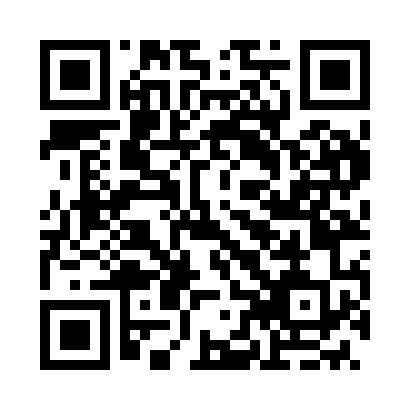 Prayer times for Zsemenye, HungaryMon 1 Jul 2024 - Wed 31 Jul 2024High Latitude Method: Midnight RulePrayer Calculation Method: Muslim World LeagueAsar Calculation Method: HanafiPrayer times provided by https://www.salahtimes.comDateDayFajrSunriseDhuhrAsrMaghribIsha1Mon2:195:0012:516:158:4111:072Tue2:205:0012:516:158:4111:063Wed2:225:0112:516:158:4111:054Thu2:235:0212:516:158:4111:045Fri2:255:0212:516:158:4011:036Sat2:265:0312:526:148:4011:027Sun2:285:0412:526:148:3911:018Mon2:305:0512:526:148:3911:009Tue2:315:0512:526:148:3810:5910Wed2:335:0612:526:148:3810:5711Thu2:355:0712:526:138:3710:5612Fri2:375:0812:526:138:3610:5413Sat2:395:0912:536:138:3610:5314Sun2:415:1012:536:128:3510:5115Mon2:435:1112:536:128:3410:4916Tue2:455:1212:536:128:3310:4817Wed2:475:1312:536:118:3310:4618Thu2:495:1412:536:118:3210:4419Fri2:515:1512:536:108:3110:4220Sat2:535:1612:536:108:3010:4121Sun2:555:1712:536:098:2910:3922Mon2:585:1812:536:098:2810:3723Tue3:005:1912:536:088:2710:3524Wed3:025:2012:536:088:2610:3325Thu3:045:2112:536:078:2510:3126Fri3:065:2212:536:068:2410:2927Sat3:085:2312:536:068:2210:2728Sun3:105:2512:536:058:2110:2529Mon3:135:2612:536:048:2010:2330Tue3:155:2712:536:038:1910:2131Wed3:175:2812:536:038:1710:18